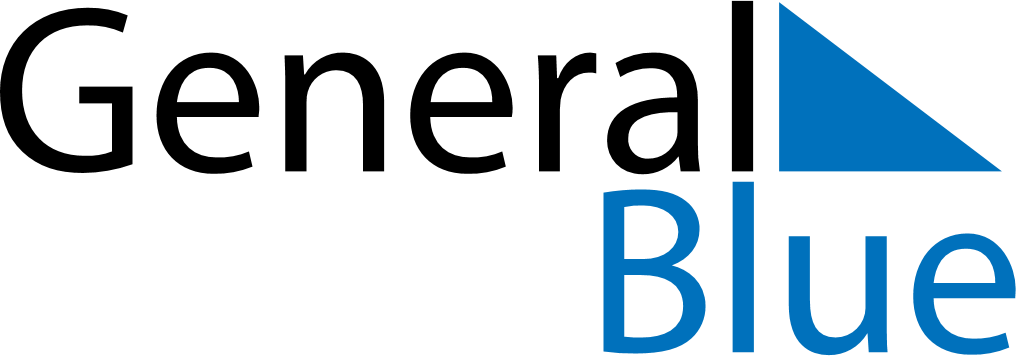 April 2132April 2132April 2132April 2132April 2132SundayMondayTuesdayWednesdayThursdayFridaySaturday123456789101112131415161718192021222324252627282930